PRESSEMITTEILUNG 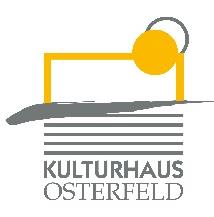 Freitag, 20. Januar 2023 um 20.00 UhrKulturhaus Osterfeld – Malersaal80 Jahre Janis JoplinHappy Birthday Janis!Tribute-Konzert mit Künstlerinnen und Künstlern aus der RegionEine Musikikone wäre heute 80 Jahre alt geworden. Janis Joplin war eine der zentralen Symbolfiguren der Hippiezeit und der Hippiekultur. Ihre Stimme - hoch, heiser, erdig, explosiv - gehört nach wie vor zu den markantesten und mitreißendsten Stimmen in der Popgeschichte. Sie beanspruchte den Blues, Soul, Gospel, Country und Rock mit unbestreitbarer Autorität und Verve. Mit ihrer sexuellen Anziehungskraft und ihrem extravaganten Stil erfand sie das Paradigma der „Rock-Mama".

Das Kulturhaus Osterfeld veranstaltet als Geburtstagsgeschenk ein hauseigenes Tribute-Konzert mit unserer eigenen Janis-Ikone Marion Lamarché, begleitet von Holger Engel auf dem Klavier, dem Jazz- Gitarristen David Wagner mit Soul-Sängerin Ki'Luanda und die Allstar-Rockband "Permanent Vacation" mit Rockröhre Alicia und vielleicht einer weiteren tollen Überraschung on top.Eintritt: VK: € 15,30 / erm. € 11,70 AK: € 17,00 / erm. € 13,00Karten und Informationen gibt es im Kulturhaus Osterfeld (07231) 3182-15, dienstags bis freitags, 14.00 bis 18.00 Uhr, per Mail unter: karten@kulturhaus-osterfeld.de und an allen bekannten Vorverkaufsstellen oder unter www.kulturhaus-osterfeld.de.Pforzheim, den 11.01.2023i.A. Christine SamstagPresse und Sekretariat